QUINTO INGLÉS:Describir las características y deberes de una profesión, conocer el nuevo vocabulario temático y utilizar los verbos modales (Shall, can, could, may y would) para ofrecer y pedir ayuda.Se adjuntan páginas del libro a trabajar de la unidad 7 del libro de 4° y la lectura complementaria, que incluye el vocabulario a aprender.WOULDEl verbo would da un contexto de probabilidad. Por sí solo no significa nada.I would play – yo jugaríaShe would dance – ella bailaríaI would love some sugar in my tea – Amaría algo de azúcar en mi té.Podemos usar también would para ser formales y dirigirnos a los demás con respeto al solicitar algo.Would you like to eat something? – ¿Te gustaría comer alguna cosa?Would you please help me? – ¿Me podrías ayudar?Would you like some sugar? - ¿gustarías algo de azúcarSHALLLa palabra shall transforma la oración en una especie de sugerencia y da formalidad. No tiene traducción al español. Se suele utilizar cuando hablamos en contextos formales o cuando con quienes hablamos no son nuestros amigos. (Ejemplo, en una reunión con doctor, un profesor, una persona mayor, y/o alguien que no conoces)Can I open the door? - ¿Puedo abrir la puerta?Shall I open the door? – ¿Abro la puerta?Shall we dance? – ¿Bailamos? Can I read it? – ¿Puedo leerlo?Shall I read it? – ¿Lo leo? Algunos ejemplos más de su usoWhat shall we do today? – ¿Qué hacemos hoy?Where shall we go? – ¿Dónde vamos?Shall we ask for the bill? – ¿Pido la cuenta?Shall we leave? – ¿Nos vamos?Let’s go to the cinema, shall we? – Vayamos al cine, vamos?CANCan indica habilidad, es decir la capacidad de realizar algo o también posibilidad, o sea que algo es posible que se concrete, por ejemplo:He can build a house.	Él puede construir una casa.They can repair the car.	Ellos pueden reparar el coche.It is expensive but I can buy it.	Es costoso pero yo puedo comprarlo.You can dance better.	Tú puedes bailar mejor.Para hacer preguntas utilizando el verbo CAN, debemos colocarlo al comienzo de la pregunta, por ejemplo:Can you lend me money?	Puedes prestarme dinero?Can he repair the car?	              Puede él reparar el coche?Can I bring my food?                    Puedo traer mi comida?CouldCould indica habilidad EN EL PASADO, es decir la capacidad que alguien tenía de realizar algo o también posibilidad, es el pasado del verbo Can.He could build a house.	             Él podía construir una casa. (ahora no porque no puede o no quiere, etc)They could repair the car.	Ellos podían reparar el coche.It was expensive but I could buy it.	Era costoso pero yo podía comprarlo.You could dance better. 	Tú podías bailar mejor.Para hacer preguntas utilizando el verbo COULD, debemos colocarlo al comienzo de la pregunta, por ejemplo:Could he repair the car?	Podría él reparar el coche?Could I bring my food?                Podría traer mi comida?Could you give me some advice? Podría darme un consejo?MAYComo “could”, “may” se usa para indicar posibilidades en el futuro, en contextos formalesEjemplos:-Bring an umbrella, it may rain later. (Lleva un paraguas, puede llover más tarde.)-It may be better to finish this now, rather than wait until tomorrow.(Tal vez sea mejor terminar esto ahora, en lugar de esperar hasta mañana.)You may pay the bills.	(Tú puedes pagar las cuentas)También se puede utilizar para dar permisos o instrucciones.-You may leave if you like.(Puede salir si quiere.)-You may use your cell phones now.(Pueden usar sus teléfonos ahora.)En preguntas, el uso de “may” es más educado que “can” o “could”.- May I have a glass of water?(¿Podría tomar un vaso de agua?)- May I leave now?(¿Podría salir ahora?)Vocabulario Unidad 7: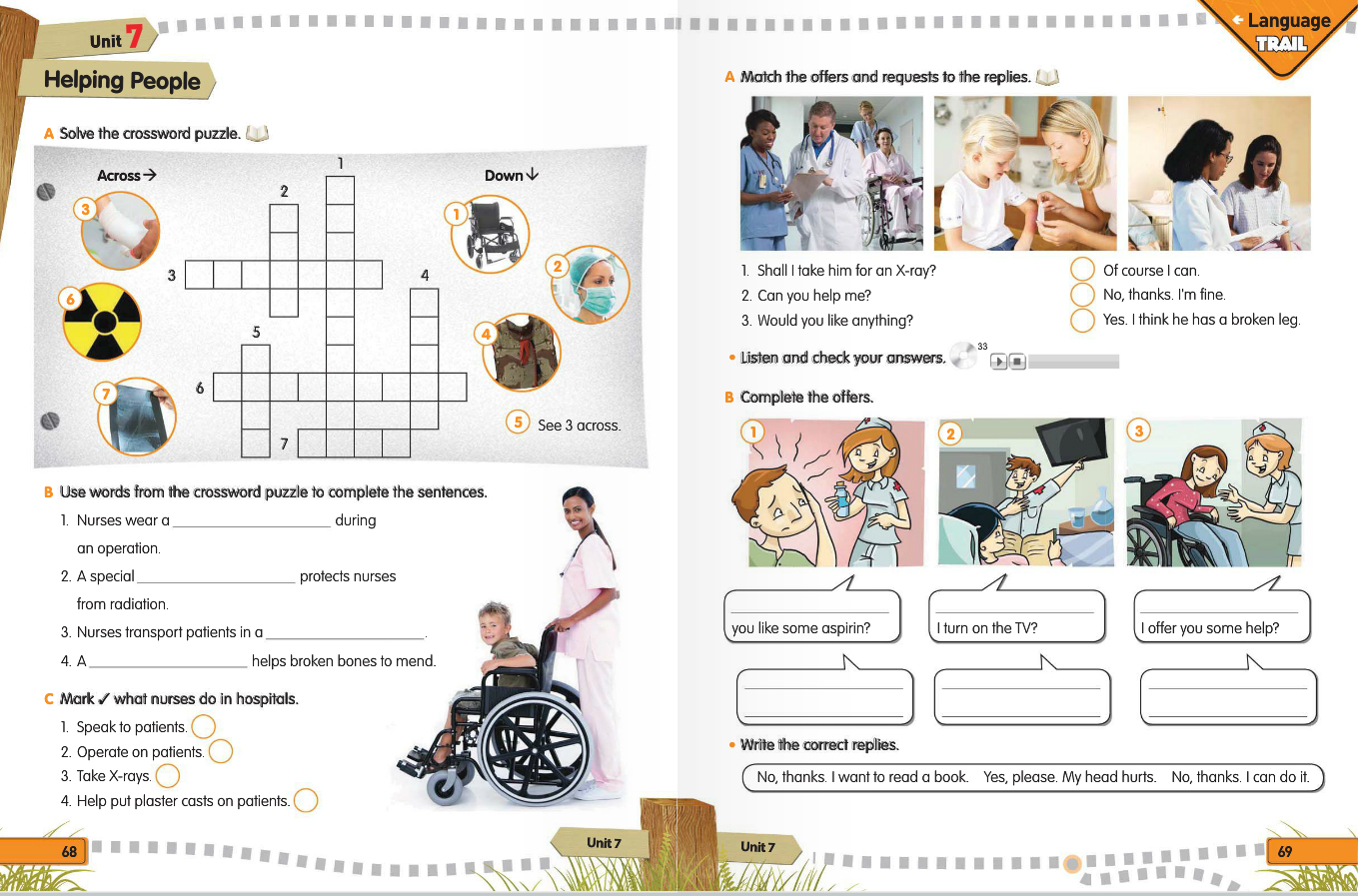 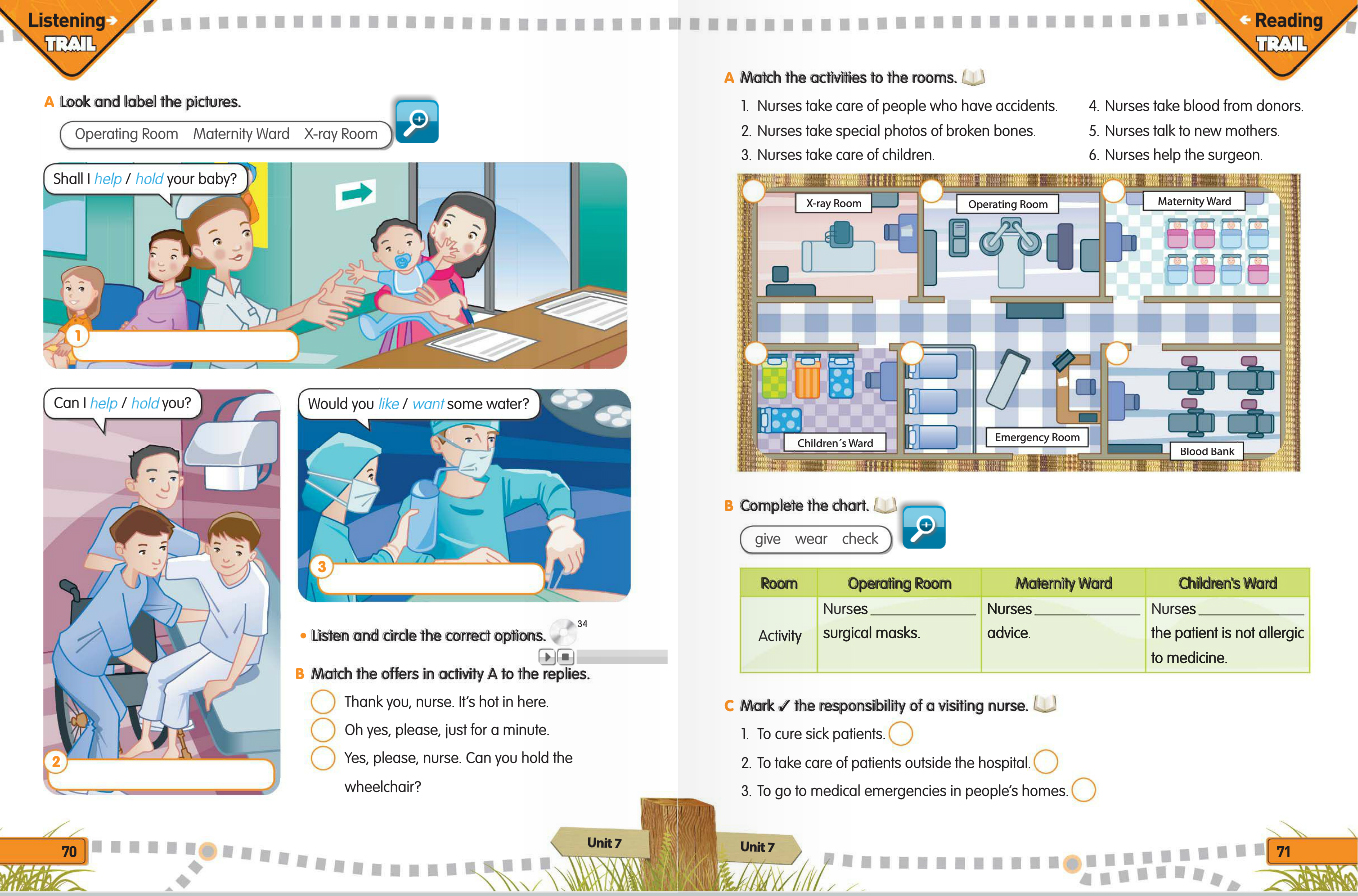 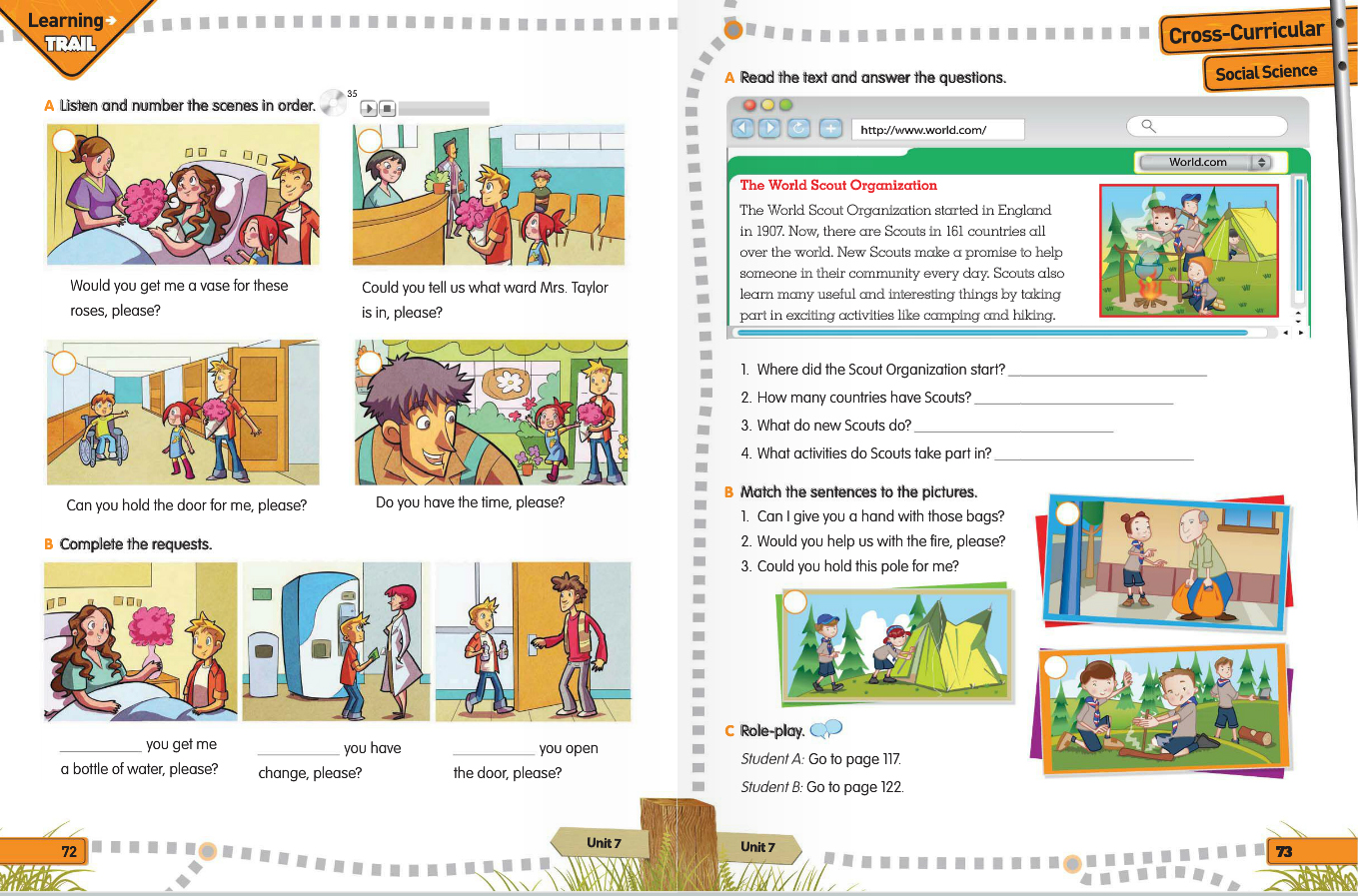 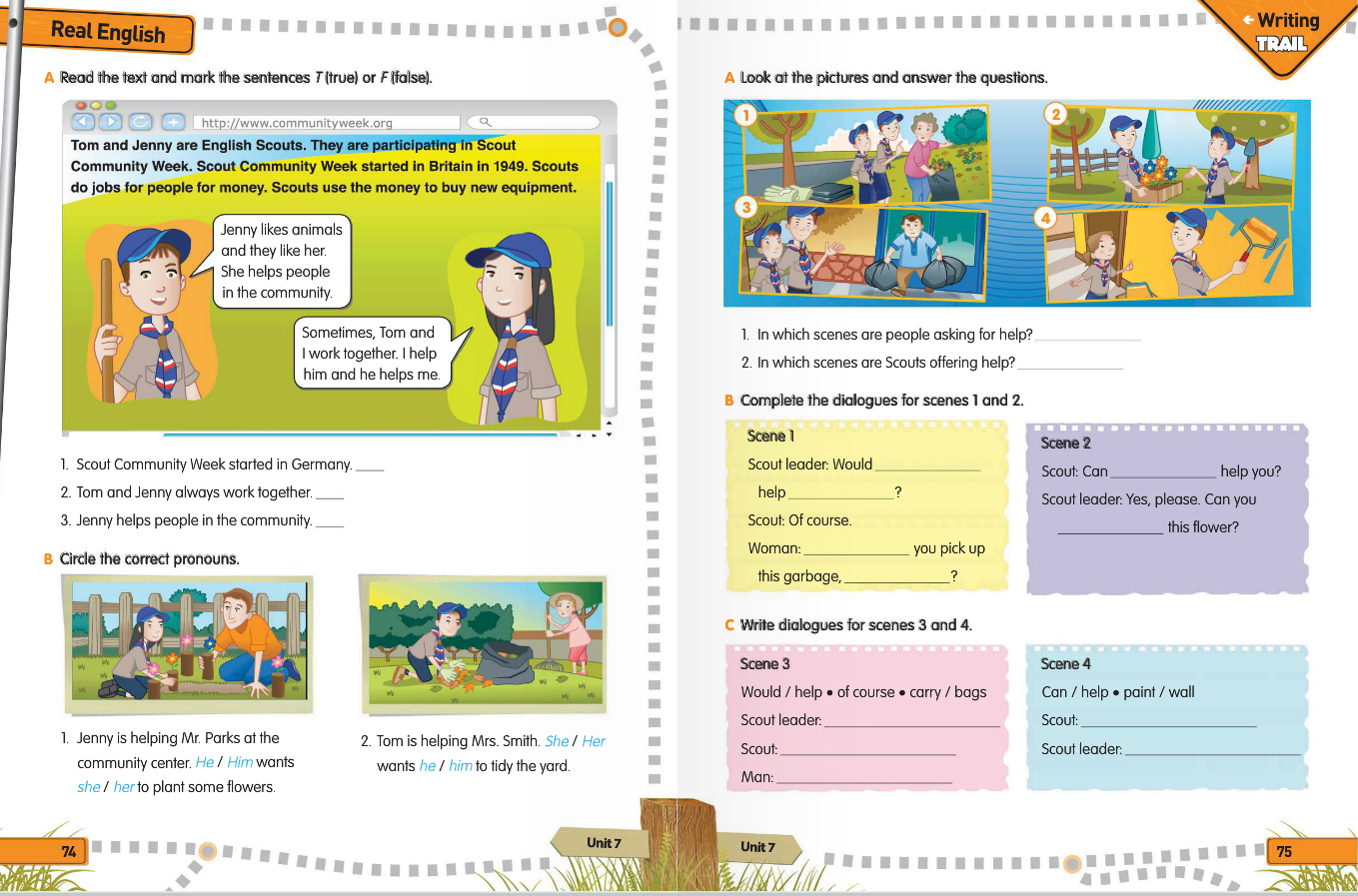 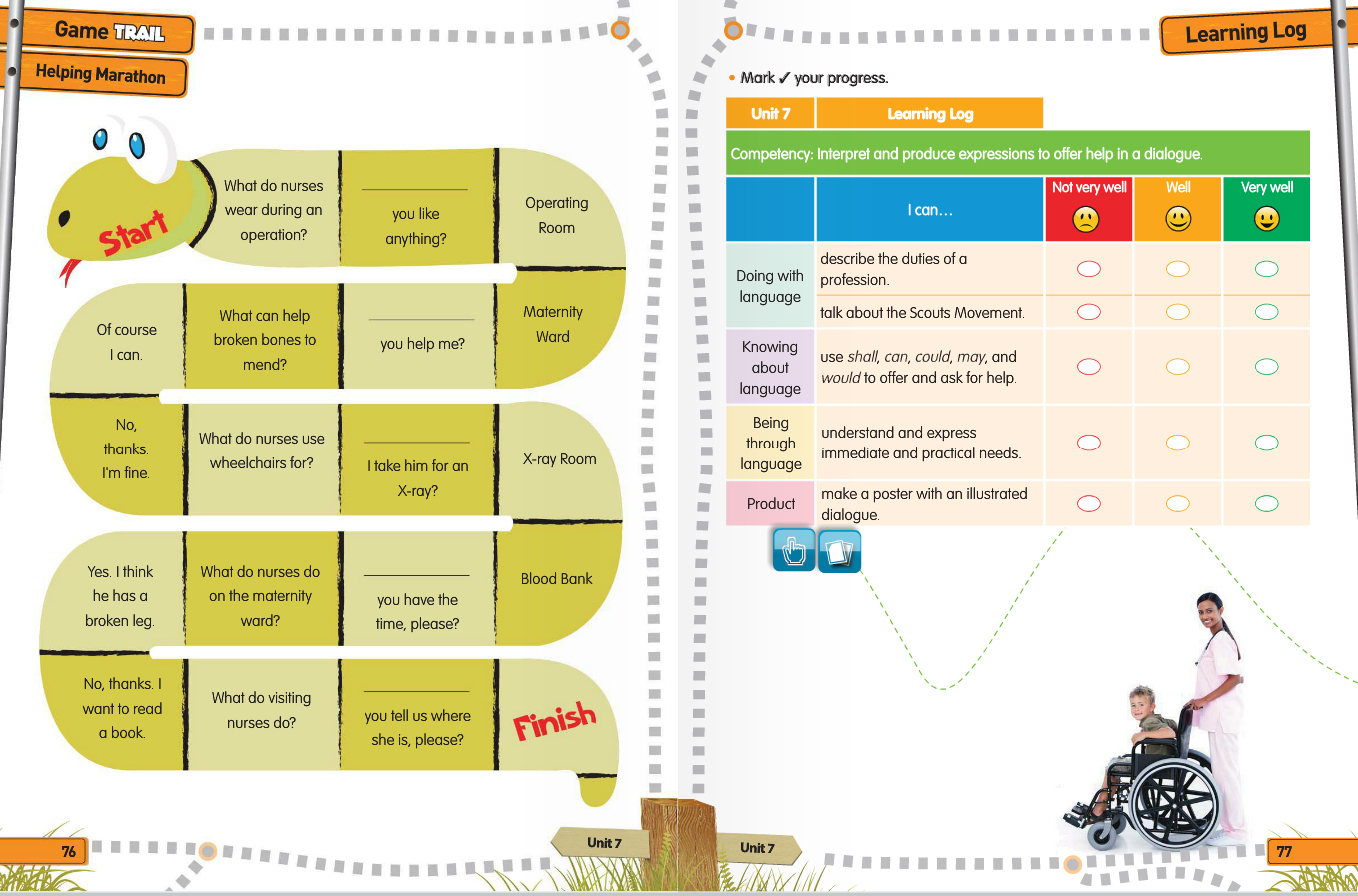 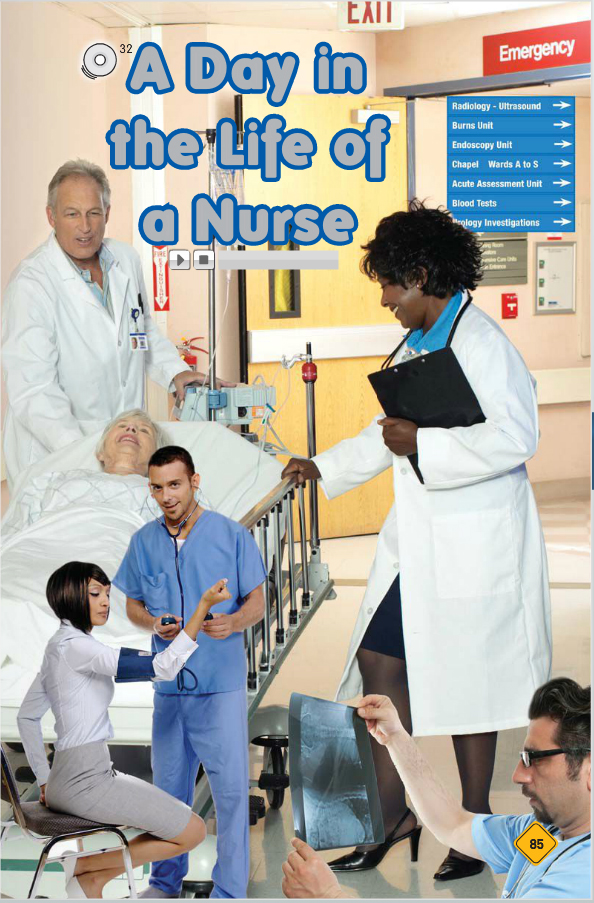 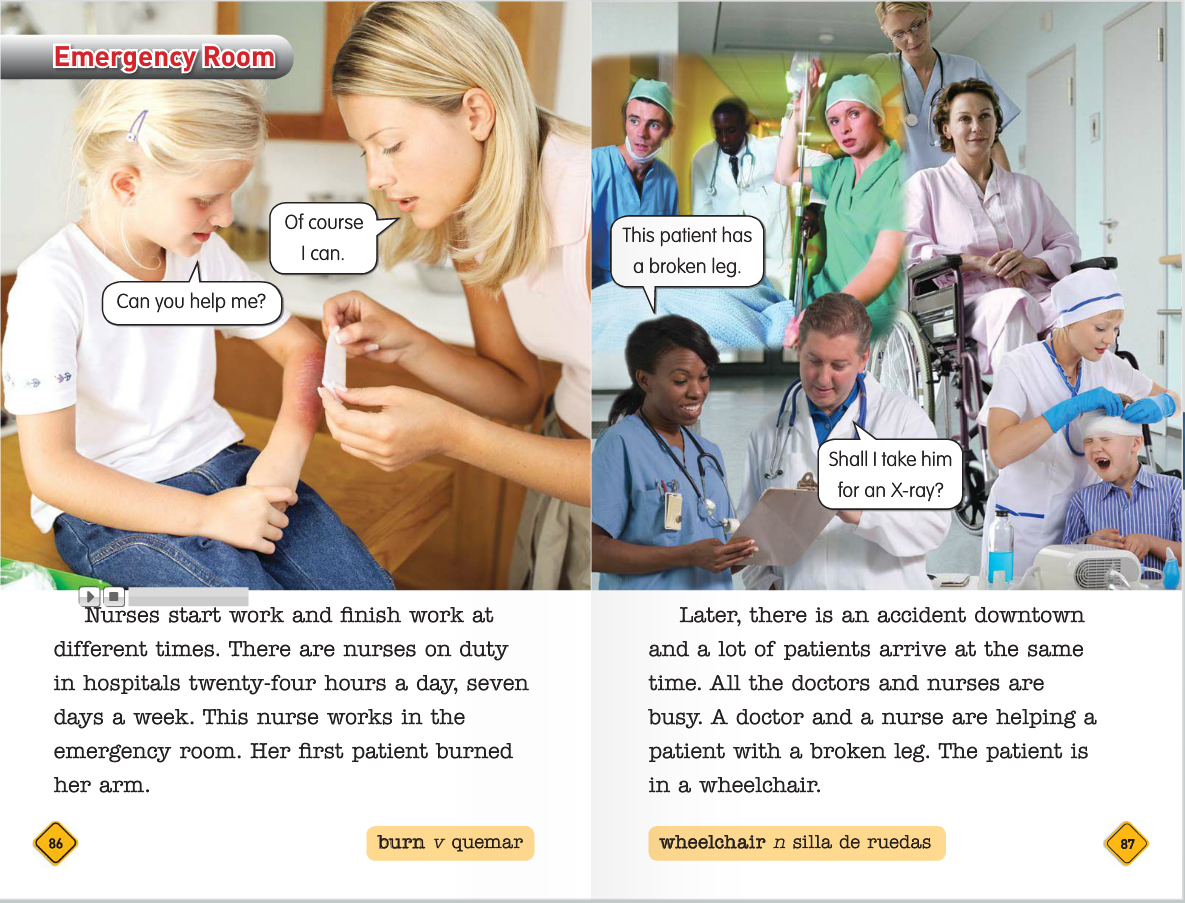 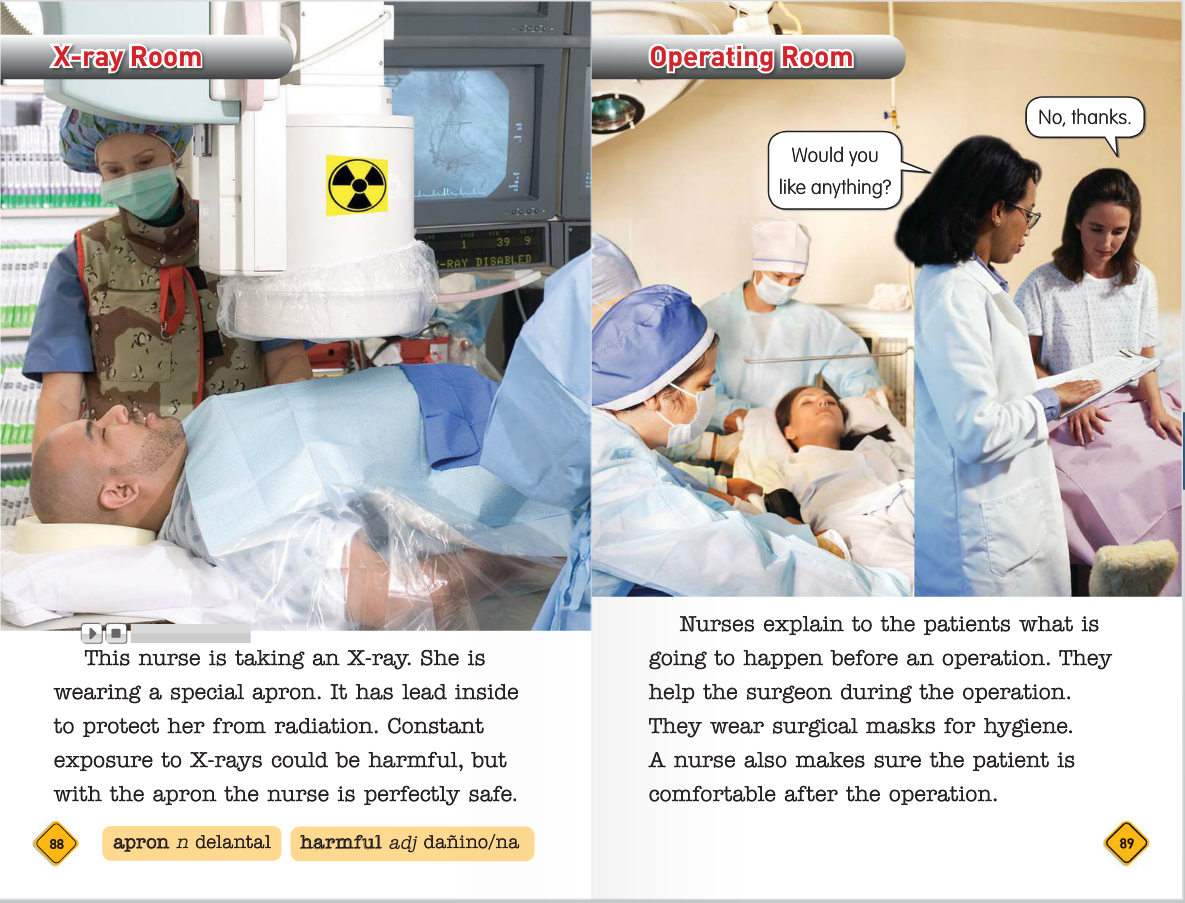 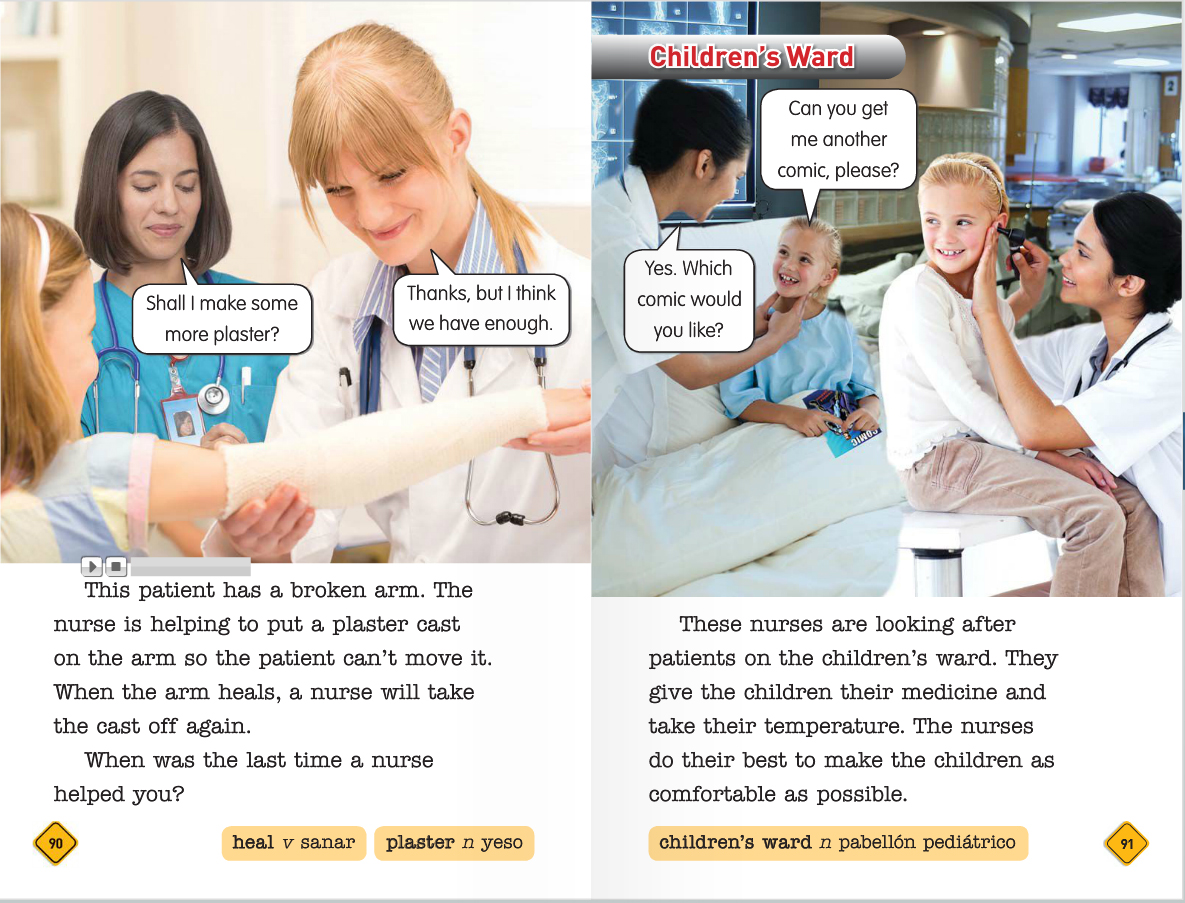 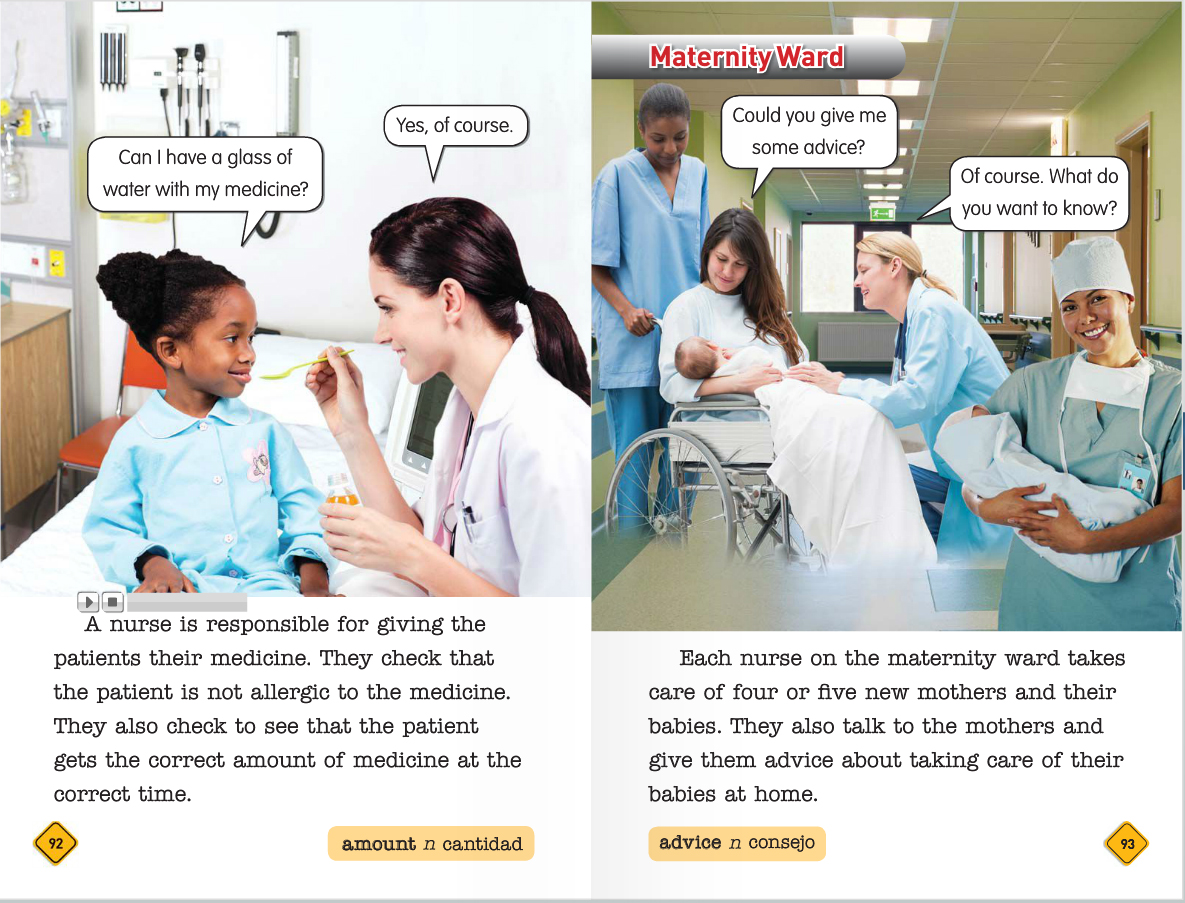 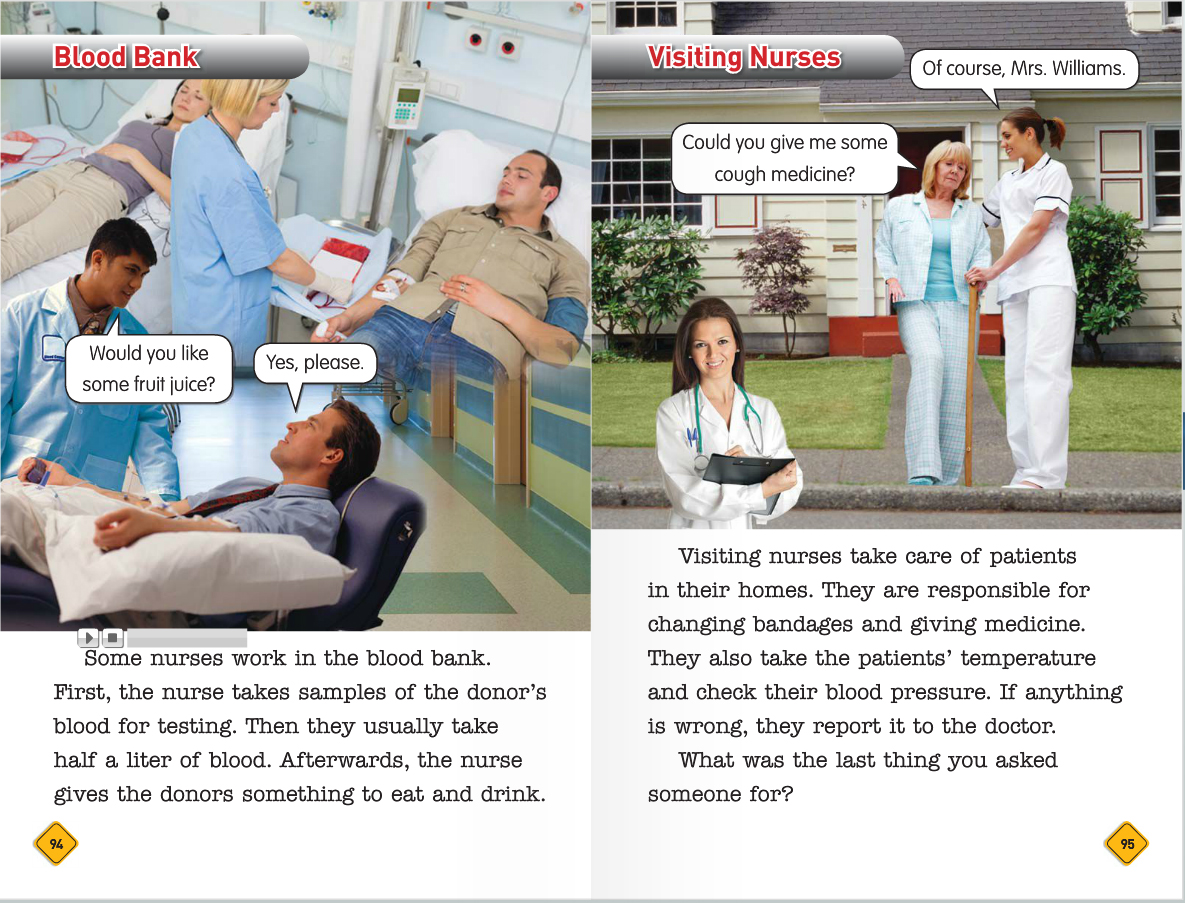 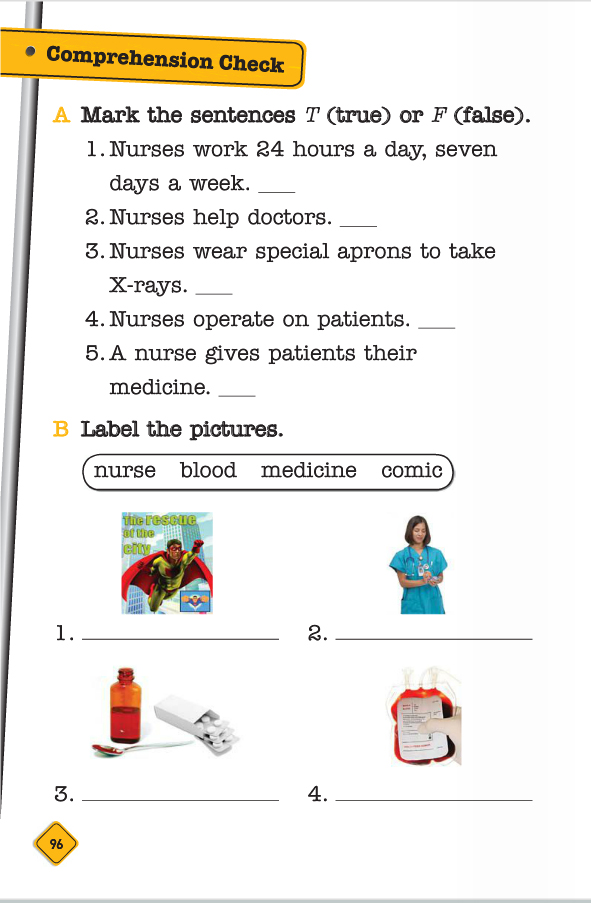 Nurses:_________________Start:_________________Finish:_________________There is:_________________There are:_________________Duty:_________________Room:_________________Burned:_________________Later:_________________Busy:_________________Broken Leg:_________________Wheel chair:_________________Taking x rays:_________________Apron :_________________Lead:_________________her:_________________harmful:_________________happen:_________________before:_________________after:_________________surgeon:_________________surgical:_________________after:_________________arm:_________________plaster cast:_________________cast off:_________________when:_________________looking after:_________________children’s Ward :_________________maternity ward:_________________giving:_________________amount:_________________each:_________________their:_________________taking care:_________________advice:_________________blood bank:_________________half litter :_________________pressure :_________________afterwards:_________________anything:_________________bandages:_________________hold:_________________